Предмет/ класс: математика 6 классПредмет/ класс: математика 6 классПредмет/ класс: математика 6 классПредмет/ класс: математика 6 классПредмет/ класс: математика 6 классПредмет/ класс: математика 6 классОбщая информация о занятииОбщая информация о занятииОбщая информация о занятииОбщая информация о занятииОбщая информация о занятииОбщая информация о занятииТема: Наибольший общий делительТема: Наибольший общий делительТема: Наибольший общий делительЦель: Сформировать умение находить наибольший общий делитель.Цель: Сформировать умение находить наибольший общий делитель.Тип урока:Открытие новогознанияМатериально-технические средства:Учебник «Математика 6 класс» И.И.Зубарева, А.Г.Мордкович, раздаточный материал (карточки с ребусом).Материально-технические средства:Учебник «Математика 6 класс» И.И.Зубарева, А.Г.Мордкович, раздаточный материал (карточки с ребусом).Материально-технические средства:Учебник «Математика 6 класс» И.И.Зубарева, А.Г.Мордкович, раздаточный материал (карточки с ребусом).Задачи:Образовательные: Показать нахождение наибольшего общего делителя с использованием разложения чисел на простые множители, составить алгоритм нахождения НОД, сформировать умение нахождения НОД. Развивающие: Развивать умение анализировать, сравнивать, делать выводы, развивать устную речь.Воспитательные: Воспитывать умение высказывать свою точку зрения, слушать других, принимать участие в диалоге, формировать способность к позитивному сотрудничеству.Задачи:Образовательные: Показать нахождение наибольшего общего делителя с использованием разложения чисел на простые множители, составить алгоритм нахождения НОД, сформировать умение нахождения НОД. Развивающие: Развивать умение анализировать, сравнивать, делать выводы, развивать устную речь.Воспитательные: Воспитывать умение высказывать свою точку зрения, слушать других, принимать участие в диалоге, формировать способность к позитивному сотрудничеству.Структурные параметрыСтруктурные параметрыСтруктурные параметрыСтруктурные параметрыСтруктурные параметрыСтруктурные параметрыОсновные этапы организации учебного времениДидактическая цель этапаСодержание творческого взаимодействия педагога и обучающегосяСодержание творческого взаимодействия педагога и обучающегосяПланируемые результатыПланируемые результатыОсновные этапы организации учебного времениДидактическая цель этапаДеятельность учителяДеятельность ученикаПредметные УУДМетапредметные УУД:познавательные, коммуникативные,регулятивные,личностные1. Самоопределение к деятельности. Организационный момент (2 мин)Подготовка учащихся к работе на урокеЯ рада вас всех видеть. Чтобы начать работу, проверим, всё ли готово к уроку. Класс готовится для работы, включаются в деловой ритм. Осознать и выработать собственную жизненную позицию  в отношении себя и  окружающих людей. Выполнять логические действия.Правильно выражать свои мысли в речи.Личностные: самоопределяются, настраиваются на урокПознавательные: ставят перед собой цель: «Что я хочу получить сегодня от урока»Коммуникативные: планируют учебное сотрудничество с учителем и одноклассникамиГотовы к сотрудничеству, внимательны, собраны 2.Актуализация знаний (5 мин)Обеспечение мотивации и принятия обучающимися цели учебно-познавательной деятельности, актуализация опорных знаний и умений‒ Какую тему вы изучали на последних уроках?‒ Можно ли произведение 2·3·7·11 назвать разложением на простые множители? И почему?‒ Что можно сказать о числе, зная данное разложение?‒ Остановимся на делителях числа. Найдите делители числа 50.‒ Найдите делители числа 70.‒ Назовите множество, состоящее из общих делителей чисел 50 и 70.‒ Назовите в этом множестве наибольший элемент.‒ Как он называется?‒ Найдите НОД (24;36).‒ Найдите НОД (540;160).Учащиеся проговаривают ответ:‒Разложение чисел на простые множители‒Можно, так как все множители являются простыми числами‒Число составное, делители числа, на какие числа делитсяНОД (24;36) = 12Актуализация изученных способов действий, развитие мыслительных операцийПознавательные: анализируя и сравнивая предлагаемые задания, извлекают необходимую информацию для построения математического высказыванияРегулятивные: выполняют тренировочное учебное действиеКоммуникативные: выражают свои мысли с достаточной полнотой и точностью, используют чужие высказывания для обоснования своего сужденияУчастие в устной работе, понимание необходимости совершенствования умения решать задачи на нахождение наибольшего общего делителя3. Выявление причин затруднения и постановка цели деятельности(4 мин)‒ Вы смогли выполнить задание?‒ Чем это задание отличается от предыдущего?‒ Существуют ещё большие числа, а как с ними работать? Что же делать?‒ Какова наша цель?‒ Ребята, перед вами лежит ребус, разгадав его, мы узнаем тему нашего урока.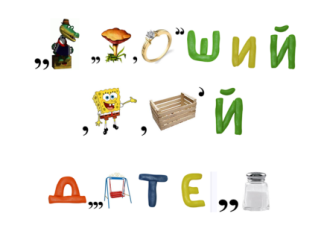 ‒ Назовите тему урока.‒Нет‒Числа большие, много делителей‒Надо найти какой-то способ или алгоритм нахождения НОД для больших чиселФормулируют цели и задачи урока. Учащиеся разгадывают ребус в парахУчащиеся объявляют тему урока и записывают в тетради «Наибольший общий делитель». Под руководством учителя определяют учебные задачи, цели, тему урока.   Познавательные: анализируя и сравнивая приводимые примеры, извлекают необходимую информацию для подведения под новое понятие, формулируют, цель, темуРегулятивные: в ситуации затруднения регулируют ход мыслейКоммуникативные: выражают свои мысли с достаточной полнотой и точностью, аргументируют свое мнениеПонимают, что появляется новое математическое понятие, участвуют в диалоге, записывают тему урока4. Изучение нового материала. (7 мин)Установление правильности и осознанности изучения темы" Наибольший общий делитель". ‒ Все натуральные числа имеют хотя бы один общий делитель – число 1. Однако у некоторых чисел могут быть и другие общие делители, как мы убедились в начале урока. Мы уже знаем, что НОД можно найти, перебирая делители меньшего из данных чисел. При отыскании НОД удобно использовать разложения на простые множители.Просмотр презентации.‒ Вернёмся к нашему примеру. Найти НОД (540; 160).Учащиеся выполняют это задание в своих рабочих тетрадяхНайти способы решения проблем творческого и поискового характера.Познавательные: анализируя и сравнивая приводимые примеры, извлекают необходимую информацию.Регулятивные: в ситуации затруднения регулируют ход мыслей.Коммуникативные: выражают свои мысли с достаточной полнотой и точностью, аргументируют свое мнениеПонимают, что появляется новое математическое понятие, участвуют в диалоге.5. Выполнение упражнений.(18 мин)Формирование целостной системы ведущих знаний по темеВыполняем следующие номера:№ 932 (а; б);№934 (а; в);№ 931 (а; б; в);№ 936.‒ Какое удивительное свойство числа 496 вы заметили? Числа, обладающие таким свойством, называют совершенными.Решают типовые задания с проговариванием алгоритма вслух.1. № 932 (а; б).а) НОД (198; 1452) = 2·3·11= 66 ;198 = 2·32·111452 = 22 ·3·112Ответ: 66         б) НОД (405; 847) = 1.405 = 34·5847 = 7·112Ответ: 1№934 (а; в).а);       в)  несократимая дробь.3. № 931 (а; б; в)а) НОД (350; 756) = 2·7=14;350 = 2·52·7756 = 22·33·7Ответ: 14     б) НОД (1176; 1925) = 7; 1176 = 23·3·721925 = 52·7·11Ответ: 7в) НОД (756; 1176) = 22 ·3·7 = 21756 = 22·33·71176 = 23·3·72Ответ: 214. № 936.Д (496) = {1; 2; 4; 8; 16; 31; 62; 124; 248}1 + 2 + 4 + 8 + 16 + 31 + 62 + 124 + 248 = 496.Анализировать и сравнивать объекты, подводить под понятие.Личностные: самоопределяются, осознают ответственность за работу парыПознавательные: самостоятельно планируют свою деятельность, применяют способы решения, прогнозируют результат, выстраивают логическую цепь рассужденийРегулятивные: проявляют познавательную инициативуКоммуникативные: планируют сотрудничество с одноклассниками и учителем, учитывают мнение в паре, координируют свои действия, проговаривают определения, алгоритм нахождения НОД6. Рефлексиядеятельности (итог урока)(3 мин)Дать анализ и оценку успешности достижения цели и наметить перспективу последующей работы- Понравился ли вам урок. Выберите смайлик, соответствующий вашему настроению и поднимите его. Предлагаю Вам написать «Письмо к учителю» Памятка написания письма:1)Сегодня на уроке я узнал(а); 2) Больше всего запомнилось; 3)Понравилось; 4) Не понравилось; 5) Моё эмоциональное состояние.Осуществляют самооценку собственной учебной деятельности, соотносят цель и результаты, степень их соответствияПравильно выражать свои мысли в речи.Личностные: проводят самооценку, учатся адекватно принимать причины успеха (неуспеха)Познавательные: проводят рефлексию способов и условий своих действийКоммуникативные: планируют сотрудничество, используют критерии для обоснования своих суждений7.Домашнее задание (1 мин)Обеспечение понимания цели, содержания и способов выполнения д/з. Проверка соответствующих записей.Параграф 31; № 932 (в; г), 933, 934(б; г).Записывают домашнюю работу в дневникСлышать, слушать и понимать товарища и учителя, планировать свою работу.